Reported by: (signature)……………………………………………………………………………………….                 Date: ………………………………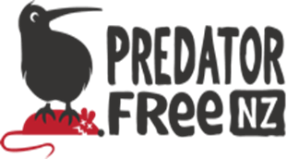 Accident, Incident, Near-miss Report & Investigation RecordPFNZ_SMS_03.04EVENT DETAILS - Reporter to completeReported by: (Name)Event date:Event location:(Where it happened)Event type: Accident (injury)Plant / Equipment damageProperty damageGeneral incident / ObservationNear missEvent severity: (Actual or potential)Minor No treatment No damageModerate1st aid treatment Minor damageSignificantMTI / LTI Serious damageMajor Serious harmDestructionNotifiable Notifiable Event severity: (Actual or potential)Minor No treatment No damageModerate1st aid treatment Minor damageSignificantMTI / LTI Serious damageMajor Serious harmDestructionYesNoPeople involved:EmployeesSub-contractorsClientGeneral publicOther Injury details:Head / Face  / Neck  Shoulders / Arms / Hands / FingersTorso / Chest / BackHips / Legs / Knees / Feet / ToesEmotional injury / ShockMedical issueDamage details:Employer    Plant / Equipment Sub-contractor               Plant / EquipmentClient propertyThird party propertyEvent description: (what happened, and why do you think it happened?) ………………………………………………………………………………………………………………………………………………………………………………………………………………………………………………………………………………………………………………………………………………………………………………………………………………………………………………………………………… ………………………………………………………………………………………………………………………………………………………………………………..……………….…...  (use additional sheet(s) if needed)         Prevention measures: (what do you think is needed to stop it happening again?)……………………………………………………………………………………………………………..…………………………………………………………………………………………………………...................................................................................................................……......…………………………………………………………………………………………..……………….….. ………………………………………………………………………..…………...(use additional sheet(s) if needed)Witness name(s) and contact details:Accident, Incident, Near-miss Report & Investigation RecordPFNZ_SMS_03.04.1INVESTIGATION DETAILS - Investigator to completeInvestigator:(Name)WorkSafe Notified?Yes / NAYes / NAInvestigator:(Name)WorkSafe Notified?Date:Contributing factors:Instruction / Job specificationPre-start assessmentTraining / Skills / SupervisionAttitude / BehaviourOn-job communicationPPE selection / use Contributing factors:Plant / Equipment suitabilityPlant / Equipment maintenanceEnvironmental factorsStress / Pressure / FatiguePhysical / mental healthThird party interferenceContributing factors:Other factors:…………………………………………………………………………………………………………………………………………………………………………………………………………………………………………………………………………………………………………………………………………………………………………………………………………………………………………………………………………………………………………………………………………………………………………………………………………………………………………………………………………………………………………………………………………………………………………………………………………………………………………………………………………………………………………………………………………………………………………………………………………………………………………………………………………………………………………………………………………………………………………………………………………………………………………………………………………………………………………………………………………………………………………………………………………………………………………………………………………………………………………………………………………………………………………………………………………Prevention measures required:Actions / changes required to prevent a recurrenceBy whom?By when?Prevention measures required:Prevention measures required:Prevention measures required:Prevention measures required:Investigator comments: …………………………………………………………………………………………….………………………………………………….………………………………………………………………………………………….………………………………………………………………………………………………………………………………………….………………………………………………….…………………………………………Follow-up actions:(if required)………………………………………………………………………………………………………………………………………………………………………………………………………………………………………………………………………………………Investigation findings conveyed to teamYes / NAYes / NAFindings reported to clientYes / NAYes / NAFindings reported to WorkSafeYes / NAYes / NAInvestigation findings conveyed to teamDate:Findings reported to clientDate:Findings reported to WorkSafeDate:Investigation  complete / closedName.……………………….…………………………….… Signature….…………………………………..……………… Date…………...………